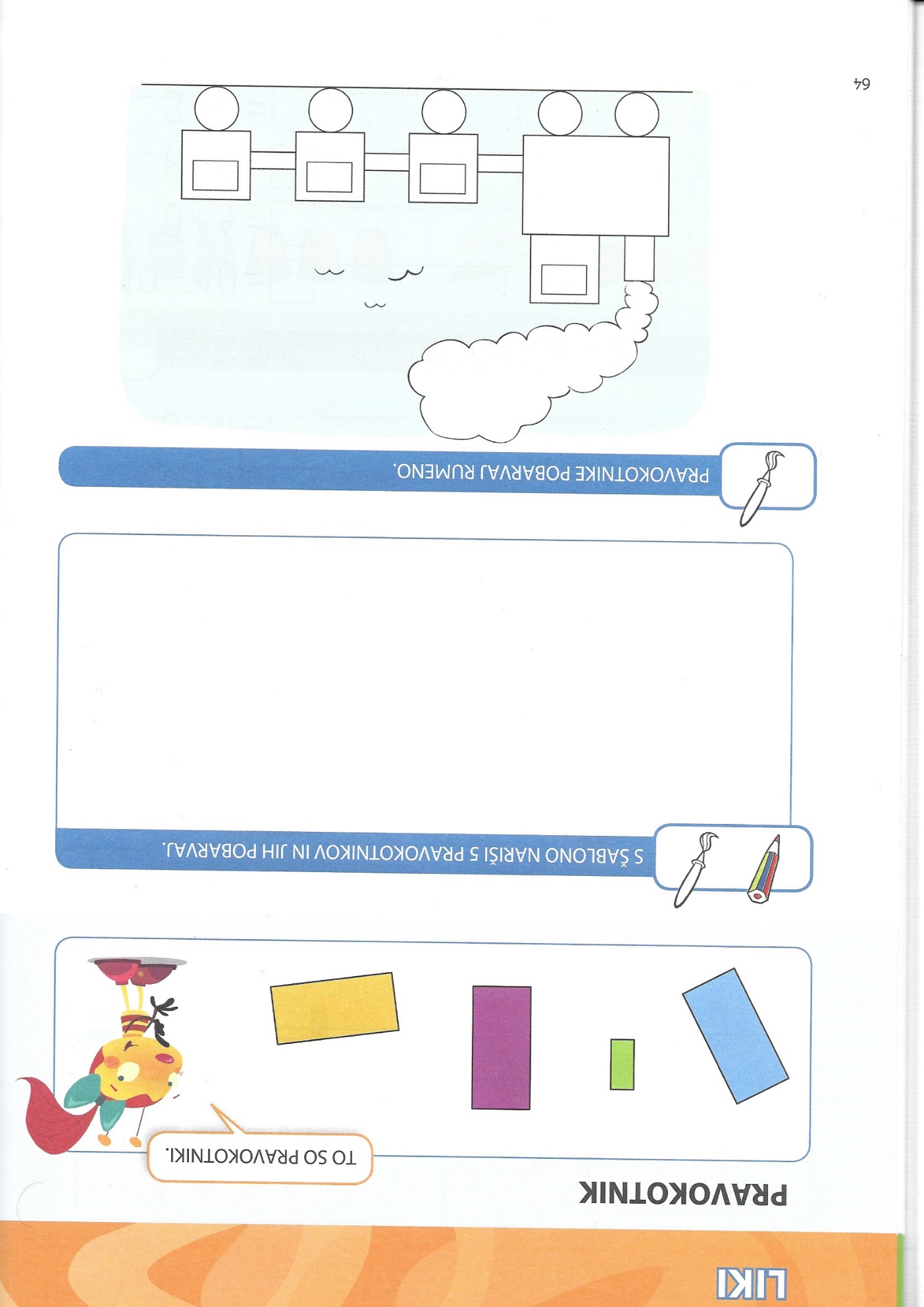 OŠ Col, PŠ Podkraj1. razred  Pouk na daljavo – Učna gradiva in navodila za učenceUčiteljica Katja Turk Medveščekemail: katja.turk@guest.arnes.sVzgojiteljica Slavica VelikonjaEmail: slavica.velikonja1@guest.arnes.siPonedeljek, 23. 3. 2020GUM: Ples ČokoladaTeden bomo začeli s plesom. S pomočjo posnetka se boš naučil ples in ko se vrnemo v šolo, ga bomo skupaj zaplesali.V spletni brskalnik you tube vpiši Čokolada. Spodaj je tudi povezava. Poskusi ponavljati plesne gibe in obenem prepevati. Ples ob glasbi lahko večkrat ponoviš.https://www.youtube.com/watch?v=jAlsCu863DMSLJ, SLJ: PravljicaRuska ljudska: MEDVED IŠČE PESTUNJO, Berilo za 1. razred, strani 83 do 85Starši preberite otrokom pravljico in se o njeni vsebini z njimi pogovorite. Otrok naj s pomočjo vprašanj obnovi vsebino in pove svoje mnenje o zgodbi. Kaj ti je bilo všeč? Kaj pomeni beseda pestunja? Zakaj je zajec primerna pestunja za medvedke? Postavi se v vlogo pestunje in povej, kako bi ti zaposlil medvedke?Nariši, kaj bi ti počel z medvedki, če bi bil njihova pestunja. Če želiš, lahko tudi kaj napišeš. Če nimaš zvezka,  zgodbo ilustriraj na list papirja in shrani v svojo mapo.MAT: LIKIDanes bomo začeli spoznavati like. Prepričani sva, da kakšnega gotovo že poznaš. Začeli bomo s pravokotnikom.PRAVOKOTNIK DZ za MATEMATIKO str. 64Najprej si dobro oglej pravokotnike v del. zvezku. Potem pa se ozri po prostoru okrog sebe in poišči vsaj pet premetov, ki imajo pravokotno obliko. Pravokotniki so lahko različni po barvi, velikosti in postavitvi.V delovnem zvezku za MAT (moder Lili in Bine) reši naloge. Pri risanju pravokotnikov uporabi šablono. Šablono postavi na list, trdno jo drži s prsti, da se ne premika in s svinčnikom natančno obriši pravokotnik in ga pobarvaj. Narisal si pravokotnike.Nekateri učenci ste delovni zvezek za matematiko pustili v šoli. Prilagamo vam skeniran list iz delovnega zvezka (za navodila). Te naloge lahko rešite tudi na list ali v zvezek.